Instruções para SolicitaçãoO prazo mínimo para pagamento de bolsa pesquisa é até o dia 10 do mês subsequente para os formulários recebidos com no mínimo 15 dias de antecedência.  É necessário e obrigatório o preenchimento de todos os campos do formulário.O formulário deve conter a assinatura do coordenador do projeto e beneficiário. Caso esses itens não constem no final do formulário, o mesmo não será aceito.NÃO IMPRIMIR FRENTE E VERSOCuiabá, *Esta seção é reservada para assinatura física da Fundação Uniselva.Solicito providências com vistas ao pagamento de bolsa pesquisa conforme dados a seguir: Solicito providências com vistas ao pagamento de bolsa pesquisa conforme dados a seguir: Solicito providências com vistas ao pagamento de bolsa pesquisa conforme dados a seguir: *O VALOR DO PAGAMENTO É SEMPRE REFERENTE AO VALOR BRUTO_________________________________________Assinatura do(a) Beneficiário_________________________________________Assinatura e carimbo do(a) Coordenador(a)DESPACHO - GESTÃO DE PROJETOS *
Ao setor financeiro, após registro da demanda em ___/____/_____, encaminho a solicitação para pagamento._________________________________________Núcleo de acompanhamento 
Gestão de Projetos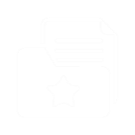 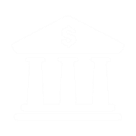 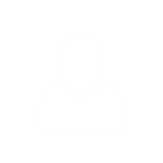 